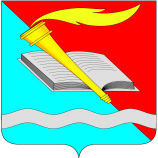 РОССИЙСКАЯ ФЕДЕРАЦИЯСОВЕТ ФУРМАНОВСКОГО МУНИЦИПАЛЬНОГО РАЙОНАСЕДЬМОГО  СОЗЫВА  ИВАНОВСКОЙ ОБЛАСТИРЕШЕНИЕот 28 ноября 2019 года       					              	             № 112         г. Фурманов        О внесении изменений в Решение Фурмановского районного Совета от 23.04.2010 № 7 «Об утверждении Положения о системе оплаты труда муниципальных служащих в органах местного самоуправления Фурмановского муниципального района»В соответствии с Федеральными законами от 06.10.2003 № 131 – ФЗ «Об общих принципах организации местного самоуправления в Российской Федерации, от 02.03.2007 № 25 – ФЗ «О муниципальной службе в Российской Федерации, Законом Ивановской области от 23.06.2008 № 72-ОЗ «О муниципальной службе в Ивановской области», Уставом Фурмановского муниципального района, Совет Фурмановского муниципального районаРЕШИЛ:1. Внести в Решение Фурмановского районного Совета от 23.04.2010 №7 «Об утверждении Положения о системе оплаты труда муниципальных служащих в органах местного самоуправления Фурмановского муниципального района» следующие изменения:1.1.  Исключить из Приложения  № 1 от 23.04.2010 №7 второй абзац пункта  2.8. раздела 2.2. Настоящее Решение вступает в силу  с момента подписания.		Глава Фурмановского муниципального района                                                                                    Р.А. СоловьевПредседатель Совета Фурмановскогомуниципального района                                                                                    Г.В. Жаренова